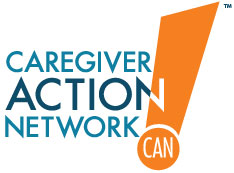 Training Family Caregivers in Team-Based Medical DecisionsMedication ListMedication RecordAs of:Birth Date:Patient Name:Emergency Contact 1:Phone:Emergency Contact 2:Phone:MedicationsMedicationsMedicationsMedicationsMedicationsMedicationsMedicationsName of Drug123456GenericBrandOTCHow medication is administered (pill, capsule, injection, patch, ointment)DosageWhat medication looks likeWhat the drug is treatingSide effects I’ve experiencedHow and when to take medicationWhat not to do when taking medicationName of prescriberName of pharmacy that filled prescriptionDate StartedDate StoppedImmunizationsImmunizationsTypeDate of Last DoseTetanus PneumoniaFluHepatitis Other ReactionsReactionsReactionsDrug allergies and other significant reactions.Drug allergies and other significant reactions.Drug allergies and other significant reactions.DrugReaction12345Recent medications that caused problems or didn’t work.Recent medications that caused problems or didn’t work.Recent medications that caused problems or didn’t work.DrugProblem12345Medical TeamMedical TeamMedical TeamPCPName:PCPPhone:Specialist 1Name:Specialist 1Phone:Specialist 2Name:Specialist 2Phone:PharmacyName:PharmacyPhone: